                         ΕΛΛΗΝΙΚΗ ΔΗΜΟΚΡΑΤΙΑ                   ΔΗΜΟΣ ΗΡΩΪΚΗΣ ΠΟΛΗΣ ΝΑΟΥΣΑΣ                                                Νάουσα  29-09-2021                      ΓΡΑΦΕΙΟ ΑΔΕΙΩΝ & ΕΜΠΟΡΙΟΥ                                                      Αρ. πρωτ.:  15070                   Λ.ΕΙΡΗΝΗΣ 195 Δ.Ε.ΕΙΡΗΝΟΥΠΟΛΗΣ  Δ. ΝΑΟΥΣΑΣ                                       ΠΛΗΡΟΦΟΡΙΕΣ:  Νέτσος Δ..                   ΤΗΛΕΦΩΝΟ:2332350631 fax:2332350630                  e-mail: netsos@naoussa.grΘΕΜΑ:  Έγκριση ανάκλησης άδειας εκμετάλλευσης περιπτέρου της κας  Παπαδοπούλου Λήδας στην οδό  «Κωνσταντινίδη » στη Νάουσα,  λόγω θανάτου και μη ύπαρξης κληρονομικής διαδοχής στο δικαίωμα.Έχοντας υπόψη:Τις διατάξεις των άρθρων 73,94, 95 του Ν. 3852/2010 περί πρόσθετων αρμοδιοτήτων που περιέρχονται στους δήμους.Τις διατάξεις του Ν. 4093/2012 «¨Έγκριση Μεσοπρόθεσμου Πλαισίου της Δημοσιονομικής Στρατηγικής 2013/2016»Τις διατάξεις του άρθρου 76 του Ν. 4257/14.4.2014 «Επείγουσες ρυθμίσεις αρμοδιότητας Υπουργείου Εσωτερικών». Την υπ’ αρ. 61/53(πρ. 5/53) απόφαση της Νομαρχιακής Αυτοδιοίκησης Ημαθίας «χορήγηση άδειας εκμετάλλευσης περιπτέρου στον Παπαδόπουλο Βασίλειο του Αθανασίου.  Την υπ' αριθ. 920/18.10.1995 απόφαση μεταβίβασης άδειας εκμετάλλευσης περιπτέρου του Νομάρχη Ημαθίας στην Παπαδοπούλου Λήδα χήρα Παπαδόπουλο Βασίλειο.  Την υπ’ αρ. 1928/96 97 αίτηση της κ. Παπαδοπούλου Λήδας για υποβολή ιδιωτικού συμφωνητικού εκμίσθωσης για 3 χρόνια από 10-6-1997 έως 9-6-2000 για λόγους υγείας στον κ. Γκάντο Αργύριο. Την  από 2786/26/08/2008 αίτηση της κ. Παπαδοπούλου Λήδα χήρα Βασιλείου, κάτοικος Νάουσας Παύλου Μελά 14 , να εκμισθώσει την άδεια εκμετάλλευσης περιπτέρου που της χορηγήθηκε ( αριθ. Πρωτ. 920/18-10-1995 ), στην Κωνσταντινίδου-Κυπριτίδου Ελένη κάτοικος Νάουσας Νίκου Κοκοβίτη 9. Η διάρκεια μίσθωσης είναι από 10-09-2008 έως 09-09-2015.  Την υπ’ αρ. 309/2011 απόφαση  Δ.Σ. Νάουσας για λόγους κυκλοφοριακής ασφάλειας, εγκρίνει τη μετατόπιση του περιπτέρου ιδιοκτησίας Λήδας Παπαδοπούλου από το πεζοδρόμιο της οδού Χρ. Λαναρά 3, έμπροσθεν του καταστήματος οπτικών «Σαββαϊδη» όπου βρίσκεται σήμερα, στην οδό Χρ. Λαναρά (έμπροσθεν Εργατικού Κέντρου) στη θέση του περιπτέρου  ιδιοκτησίας Στεργιανής Δώδη, η οποία απεβίωσε και της οποίας έχει λήξει η άδεια. 	Το από 9-8-2015 Ιδιωτικό συμφωνητικό μίσθωσης περιπτέρου μεταξύ Παπαδοπούλου Λήδας και αφ’ ετέρου της Ελένης Κωνσταντινίδου-Κυπριτίδου κάτοικος Νάουσας για διάρκεια μισθώσεως 7 έτη από 9-8-2015 έως 9-8-2022, το οποίο έχει λήξη και από τα δύο μέλη με κοινή συνεννόηση.  Το υπ’ αριθμ. 58/2016 απόφαση της Δ. Κοινότητας Νάουσας γνωμοδοτεί υπέρ της μετατόπισης του υφιστάμενου περιπτέρου από τη Χ. Λαναρά 1 σε νέα θέση ίσης εμπορικής αξίας στην Γ. Κωνσταντινίδη γωνία με Δ. Σολωμού δίπλα από το κατάστημα FOX.Το υπ’ αριθμ. 19136/11-8-2016 προς την Επιτροπή Ποιότητας Ζωής , σύμφωνα με τα παραπάνω σχετικά η μετατόπιση περιπτέρου γίνεται για λόγους ασφαλείας, κυκλοφορίας, εξωραϊσμού του περιβάλλοντος κ.α.Το υπ’ αριθμ. 20/2017 Απόφαση Επιτροπής Ποιότητας Ζωής Στο σημείο αυτό να επισημάνουμε ότι σε περίπτωση θανάτου του δικαιούχου, οι κληρονόμοι αυτού ή ο μισθωτής υποχρεούνται να αναγγείλουν  εντός μηνός το θάνατο στον οικείο δήμο. Στην περίπτωση αυτή, οι συμβάσεις μίσθωσης που δεν έχουν λήξει, εξακολουθούν να ισχύουν μέχρι τη λήξη τους. Εάν δεν υπάρχουν διάδοχοι, η μίσθωση συνεχίζεται μέχρι τη λήξης της, κατόπιν αιτήματος του μισθωτή και τα μισθώματα και τα τέλη της περιόδου αυτής καταβάλλονται στο δήμο (περίπτ. 7 της υποπαρ. ΣΤ.2 του πρώτου άρθρου του Ν. 4093/12, όπως αντικαταστάθηκε και ισχύει από το άρθρο 76 του Ν. 4257/14 ΦΕΚ 93/14.04.2014 τεύχος Α’ (ΥΠ.ΕΣ. εγκ. 38/23463/06.06.2014). Μετά τη λήξη της μίσθωσης ο μισθωτής δεν έχει περαιτέρω δικαίωμα εκμετάλλευσης του περιπτέρου και συνεπώς πρέπει να το παραδώσει στο δήμο . Με βάση τα παραπάνω και επειδή το τελευταίο μισθωτήριο συμβόλαιο του περιπτέρου  έχει λήξει  και δεν  συντρέχουν λόγοι κληρονομικής διαδοχής στο ανωτέρω δικαίωμα:Εισηγούμαι την έγκριση της ανάκλησης της άδειας εκμετάλλευσης του περιπτέρου  της κας Παπαδοπούλου Λήδας  του Παναγιώτη που βρίσκεται, στην οδό «Κωνσταντινίδη» του Δήμου Ηρ. Πόλης Νάουσας, λόγω θανάτου και μη ύπαρξης κληρονομικής διαδοχής στο δικαίωμα.Η ΑΝΤΙΔΗΜΑΡΧΟΣ                                                                                                                            ΜΠΑΛΤΑΤΖΙΔΟΥ ΘΕΟΔΩΡΑΈχοντας υπόψη:01.  Το υπ΄αριθ. 7551/13-4-2016, δικό μας έγγραφο.02.  Το υπ΄αριθ. 1016/49/112-α/26-4-2016, έγγραφο της Αστυνομίας.03.  Το υπ΄αριθ. 1016/49/123/15-7-2016, έγγραφο της Ελλ. Αστυνομίας.04.  Το τοπογραφικό διάγραμμα αποτύπωσης νέας θέσης.05.  Το υπ΄αριθ. 31291/6-12-2016, δικό μας έγγραφο.06.  Το υπ΄αριθ  1016/49/137-α/17-1-2017, έγγραφο της Ελλ.Αατυνομίας.07.  Το υπ΄αριθ. 4526/24-2-2017, δικό μας έγγραφο.08.  Το υπ΄αρθ. 1016/49/137-δ/1-3-2017, έγγραφο της Ελλ. Αστυνομίας.09.  Το υπ΄αριθ. 4526/2-3-2017, δικό μας έγγραφο με ορθή επανάληψη.10.  Το υπ΄αριθ.467 Φ. 702.7/6-3-2017, Πυροσβεστικής Υπηρεσίας.11.  Το υπ΄αρθ. 1016/49/137-ζ/7-3-2017,έγγραφο Ελλ. Αστυνομίας.12.  Το υπ΄αριθ. 6342/20-3-2017, έγγραφό μας.13.  Το υπ΄αριθ  6848/24-3-2017, δικό μας έγγραφο.14.  Την με αριθμό 20/2017, απόφαση Δ. Κ. Νάουσας.15.  Το με υπ αριθ. 11942/24-5-2017, Δ/νση Τεχνικών Υπηρεσιών .Σύμφωνα με τα παραπάνω σχετικά , η μετατόπιση  περιπτέρου γίνεται  είτε για λόγους ασφάλειας , κυκλοφορίας ,εξωραϊσμού του περιβάλλοντος για την  εκτέλεση δημοσίων  δημοτικών, κοινοτικών ή οργανικών κοινής ωφελείας έργων.13.Το υπ’ αριθμ. 204/2017 Απόφαση Δ.Σ. Όπου Εγκρίνει τη μετατόπιση του περιπτέρου που βρίσκεται στην οδό Χ. Λαναρά 1, σε θέση ίσης οικονομικής αξίας με την παλιά, επί της οδού Κωνσταντινίδη, όπως εμφανίζεται στο συνημμένο τοπογραφικό, διότι στη θέση που βρίσκεται σήμερα καταλαμβάνει το πεζοδρόμιο σε όλο του το πλάτος και δεν επιτρέπει τη διέλευση των πεζών.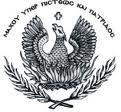 